Муниципальное образование Сланцевский муниципальный район Ленинградской областиДоклад о результатах мониторинга эффективности деятельности органов местного самоуправления Сланцевского муниципального района за 2023 (отчётный) год и их планируемых значениях на 3-х летний периодЧистовой Марины Борисовны(Ф.И.О. главы местной администрации муниципального района (городского округа))главы администрации Сланцевского муниципального районанаименование муниципального района (городского округа)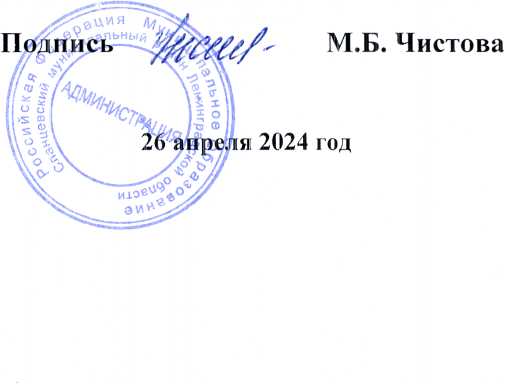 Опубликован на сайте 27.04.2024СодержаниеОсновные сведения о Сланцевском муниципальном районе и органах местного самоуправления  Муниципальное образование Сланцевский муниципальный район Ленинградской области - определенная в соответствии с законом Ленинградской области от 1 сентября 2004 года № 47-оз «Об установлении границ и наделении соответствующим статусом муниципального образования Сланцевский муниципальный район и муниципальных образований в его составе» территория, в пределах которой осуществляется местное самоуправление. В состав муниципального образования Сланцевский муниципальный район Ленинградской области входят следующие муниципальные образования:Сланцевское городское поселение (административный центр - город Сланцы);Выскатское сельское поселение (административный центр - деревня Выскатка);Гостицкое сельское поселение (административный центр - деревня Гостицы);Загривское сельское поселение (административный центр - деревня Загривье);Новосельское сельское поселение (административный центр - деревня Новоселье);Старопольское сельское поселение (административный центр - деревня Старополье);Черновское сельское поселение (административный центр - деревня Монастырек).Административным центром Сланцевского муниципального района является город Сланцы.Площадь муниципального образования на 31 декабря отчётного года - 2191 (кв. км.);Население муниципального образования на 31 декабря отчётного года 44,4 (тыс. чел.), в том числе:Сланцевское городское поселение – 35,26; Выскатское сельское поселение - 2,33;Гостицкое сельское поселение – 1,52;Загривское сельское поселение - 1,01;Новосельское сельское поселение - 1,87;Старопольское сельское поселение - 2,46;Черновское сельское поселение - 0,74.Представительный орган - совет депутатов муниципального образования Сланцевский муниципальный район  Ленинградской области (далее - совет депутатов)  формируется из числа представителей поселений муниципального района. Численный состав Совета депутатов составляет 21 человек. Совет депутатов состоит из 7 человек - глав всех поселений, входящих в состав Сланцевского муниципального района, и 14 человек - депутатов представительных органов указанных поселений, избираемых представительными органами поселений из своего состава — по два депутата от каждого поселения.   Срок полномочий Совета депутатов составляет 5 лет.Возглавляет администрацию муниципального образования Сланцевский муниципальный район Ленинградской области — глава администрации  Марина Борисовна Чистова.Орган  официальной публикации правовых актов органов местного самоуправления - газета «Знамя труда», приложение к газете «Знамя руда»,  пер. Почтовый, дом 2/8.Официальный сайт администрации муниципального образования Сланцевский муниципальный район Ленинградской области - www.slanmo.ru.Состояние муниципального образования в 2023 году, динамика развития в сравнении с предыдущими годами и прогноз на трехлетний периодСостояние муниципального образования в 2023 году, динамика развития в сравнении с предыдущим годом и прогноз на трехлетний период I. Экономическое развитие.Показатель 1 «Число субъектов малого и среднего предпринимательства в расчете на 10 тыс. человек населения».По итогам 2022 года значение показателя уменьшилось на 3,6%, что обусловлено увеличением численности населения по итогам проведенной Всероссийской переписи населения.В 2023 году значение показателя составляет 307,20, что на 2,6% больше, чем в 2022 году.Значения показателя на плановый период 2024-2026 гг.: 2024 г. –313,00 ед., 2025 г. – 317,50 ед., 2026 г. – 320,90 ед. Рост показателя ожидается за счет оказания финансовой, информационной, имущественной, методологической и консультационной поддержки субъектам малого и среднего предпринимательства (проведение тематических семинаров, издание методических пособий, обеспечение участия предпринимателей в выставочно-ярмарочных мероприятиях), вовлечение молодежи в предпринимательство.Показатель 2 «Доля среднесписочной численности работников (без внешних совместителей) малых и средних предприятий в среднесписочной численности работников (без внешних совместителей) всех предприятий и организаций».По показателю наблюдается положительная динамика.В 2022 году значение показателя увеличилось на 4,9% по сравнению с 2021 годом.В 2023 году значение показателя составило 55,00, что на 8,3% больше, чем в 2022 году.Для сохранения положительной динамики показателя администрацией Сланцевского муниципального района совместно со специалистами Правительства Ленинградской области, ФПМСП «Социально-деловой центр» и Сланцевским филиалом ГКУ «ЦЗН Ленинградской области» регулярно проводятся различные мероприятия, городские ярмарки, реализуется комплекс мероприятий, направленных на сокращение неформальной занятости, в том числе в малом бизнесе. Предприниматели принимают участие в региональных выставках и ярмарках. ФПМСП «Социально-деловой центр» оказывается консультативно-методическая поддержка субъектов малого бизнеса. Показатель 3 «Объем инвестиций в основной капитал (за исключением бюджетных средств) в расчете на 1 жителя».Инвестиции в основной капитал (за исключением бюджетных средств) в расчете на 1 жителя в 2022 году увеличились на 73,3% и составили 26 628,70 рубль. Основной прирост инвестиций приходится на промышленное производство.За 2023 год значение показателя уменьшилось на 7,1% по сравнению с 2022 годом.На плановый период 2024-2026 гг. ожидается увеличение значения показателя.Показатель 4 «Доля площади земельных участков, являющихся объектами налогообложения земельным налогом, в общей площади территории городского округа (муниципального района)».По данному показателю значительных изменений не произошло. На плановый период 2024-2026 гг. изменения значений показателя не ожидаются.Показатель 5 «Доля прибыльных сельскохозяйственных организаций в общем их числе».В 2022 году по данному показателю изменений не произошло. В 2023 году показатель уменьшился на 33,3% по сравнению с 2022 годом в связи с тем, что предприятие ООО «Крафт» отработали финансовый год в убыток в связи с:- проблемой по реализации быков и недополучением привеса;- высокой ценой за электричество при выращивании овощей.На плановый период 2024-2026 гг. ожидается увеличение показателя.Показатель 6 «Доля протяженности автомобильных дорог общего пользования местного значения, не отвечающих нормативным требованиям, в общей протяженности автомобильных дорог общего пользования местного значения».В целом по показателю наблюдается положительная динамика. Ежегодно происходит уменьшение протяженности автомобильных дорог общего пользования местного значения, не отвечающих нормативным требованиям, в общей протяженности автомобильных дорог общего пользования местного значения.Показатель 7 «Доля населения, проживающего в населенных пунктах, не имеющих регулярного автобусного и (или) железнодорожного сообщения с административным центром городского округа (муниципального района), в общей численности населения городского округа (муниципального района)».По данному показателю значительных изменений не произошло. На плановый период 2024-2026 гг. изменения значений показателя не ожидаются.Показатель 8 «Среднемесячная номинальная начисленная заработная плата работников»:- крупных и средних предприятий и некоммерческих организацийВ 2022 году показатель увеличился на 9,4% по сравнению с 2021 годом.В 2023 году значение показателя увеличилось на 12,8% по сравнению с 2022 годом. На плановый период 2024-2026 гг. ожидается рост показателя на 9% ежегодно.- муниципальных дошкольных образовательных учреждений.В муниципальных дошкольных образовательных организациях среднемесячная заработная плата в 2022 году составила 36103 руб., что выше достигнутой в 2021 году на 9 %. Сложившийся фактический рост обеспечил выполнение соотношения средней заработной платы педагогов ДОУ к средней заработной плате по организациям общего образования.В 2023 году увеличение заработной платы составило 10,2% по сравнению с 2022 годом.На плановый период 2024-2026 гг. ожидается рост показателя.- муниципальных общеобразовательных учрежденийВ 2022 году увеличение заработной платы составило 9 % по сравнению с 2021 годом.В 2023 году увеличение заработной платы составило 11,1% по сравнению с 2022 годом. На плановый период 2024-2026 гг. ожидается рост показателя.- учителей муниципальных общеобразовательных учрежденийВ 2022 году увеличение заработной платы составило 6,7% по сравнению с 2021 годом.В 2023 году увеличение заработной платы составило 10,9% по сравнению с 2022 годом.На плановый период 2024-2026 гг. ожидается рост показателя.- муниципальных учреждений культуры и искусства.В 2022 году показатель увеличился на 7% по сравнению с 2021 годом.В 2023 году показатель увеличился на 7,6% по сравнению с 2022 годом.На плановый период 2024-2026 гг. ожидается рост показателя на 4% ежегодно. - муниципальных учреждений физической культуры и спорта.В 2022 году показатель увеличился на 14,6% по сравнению с 2021 годом.В 2023 году показатель увеличился на 16,8% по сравнению с 2022 годом.На плановый период 2024-2026 гг. ожидается рост показателя на 4% ежегодно. II. Дошкольное образование.Показатель 9 «Доля детей в возрасте 1 - 6 лет, получающих дошкольную образовательную услугу и (или) услугу по их содержанию в муниципальных образовательных учреждениях в общей численности детей в возрасте 1 - 6 лет».В 2022 году показатель увеличился на 3,3% по сравнению с 2021 годом.По итогам проведенной Всероссийской переписи населения значение показателя в 2023 году уменьшилось на 14,0% в связи с увеличением количества зарегистрированных, но не проживающих на территории района детей.На плановый период 2024-2026 гг. значительных изменений показателя не ожидается.Показатель 10 «Доля детей в возрасте 1 - 6 лет, стоящих на учете для определения в муниципальные дошкольные образовательные учреждения, в общей численности детей в возрасте 1 - 6 лет».Данный показатель - доля детей в возрасте 1-6 лет, состоящих на учете для определения в муниципальные дошкольные образовательные организации, в общей численности детей от 1-6 лет в 2023 году  по-прежнему  0%, что соответствует показателю прошлого года. Данные результаты обеспечены за счет создания условий  для реализации  запроса родителей  на дошкольное образование в полном объёме. Дети дошкольного возраста, стоящие на учете, обеспечиваются местами в дошкольные образовательные организации, в соответствии с датой желаемого зачисления, указанной родителями (законными представителями) в заявлении. На плановый период 2024-2026 гг. изменения значений показателя не ожидаются.Показатель 11 «Доля муниципальных дошкольных образовательных учреждений, здания которых находятся в аварийном состоянии или требуют капитального ремонта, в общем числе муниципальных дошкольных образовательных учреждений».По данному показателю изменений не произошло. Дошкольных образовательных организаций, здания которых находятся в аварийном состоянии или требуют капитального ремонта, в общем числе муниципальных дошкольных образовательных организаций, в 2023 году нет.На плановый период 2024-2026 гг. изменения значений показателя не ожидаются.III. Общее и дополнительное образование.Показатель 13 «Доля выпускников муниципальных общеобразовательных учреждений, не получивших аттестат о среднем (полном) образовании, в общей численности выпускников муниципальных общеобразовательных учреждений».По данному показателю изменений не произошло.На плановый период 2024-2026 гг. изменения значений показателя не ожидаются.Показатель 14 «Доля муниципальных общеобразовательных учреждений, соответствующих современным требованиям обучения, в общем количестве муниципальных общеобразовательных учреждений».По итогам 2022 года все муниципальные общеобразовательные учреждения соответствуют современным требованиям обучения.Расчет произведен в соответствии с методикой на основе данных отчета ОО-2.На плановый период 2024-2026 гг. изменения значений показателя не ожидаются.Показатель 15 «Доля муниципальных общеобразовательных учреждений, здания которых находятся в аварийном состоянии или требуют капитального ремонта, в общем количестве муниципальных общеобразовательных учреждений».В соответствии с данными статотчета ОО-2 за 2021-2022 учебный год здание МОУ «Сланцевская СОШ № 6» по адресу: п. Молодежный, д.9 требует капитального ремонта.В 2023 году здания 2-х муниципальных общеобразовательных учреждений требуют капитального ремонта.Показатель 16 «Доля детей первой и второй групп здоровья в общей численности обучающихся в муниципальных общеобразовательных учреждениях».В 2022 году значение показателя увеличилось на 0,2% по сравнению с 2021 годом.В 2023 году показатель увеличился на 7,1% по сравнению с 2022 годом.На плановый период 2024-2026 гг. ожидается рост показателя.Показатель 17 «Доля обучающихся в муниципальных общеобразовательных учреждениях, занимающихся во вторую (третью) смену, в общей численности обучающихся в муниципальных общеобразовательных учреждениях».По данному показателю изменений не произошло. На плановый период 2024-2026 гг. изменения значений показателя не ожидаются.Показатель 18 «Расходы бюджета муниципального образования на общее образование в расчете на 1 обучающегося в муниципальных общеобразовательных учреждениях».В 2022 году значение показателя увеличилось на 35,3% по сравнению с 2021 годом.В 2023 году значение показателя осталось на уровне 2022 года.Прогнозный показатель на плановый период 2024-2026 годов сформирован в соответствии с утвержденными ассигнованиями на указанный период и перспективой сохранения списочной численности обучающихся.Показатель 19 «Доля детей в возрасте 5 - 18 лет, получающих услуги по дополнительному образованию в организациях различной организационно-правовой формы и формы собственности, в общей численности детей данной возрастной группы».В 2022 году значение показателя увеличилось на 0,4% по сравнению с 2021 годом.В 2023 году значение показателя осталось на уровне 2022 года.На плановый период 2024-2026 гг. ожидается рост показателя.IV. Культура.Показатель 20 «Уровень фактической обеспеченности учреждениями культуры от нормативной потребности»:- клубами и учреждений клубного типаПо данному показателю изменений не произошло. На плановый период 2024-2026 гг. показатель рассчитывается на основании нового распоряжения Министерства культуры РФ от 23.10.2023 № Р-2879. - библиотекамиЗначение показателя увеличилось. Показатель рассчитывается на основании нового распоряжения Министерства культуры РФ от 23.10.2023 № Р-2879. На плановый период 2024-2026 гг. изменения значения показателя не ожидается.- парками культуры и отдыхаЗначение показателя по сравнению с 2022 годом не изменилось. На плановый период 2024-2026 гг. изменения значения показателя не ожидается.Показатель 21 «Доля муниципальных учреждений культуры, здания которых находятся в аварийном состоянии или требуют капитального ремонта, в общем количестве муниципальных учреждений культуры».Значение показателя в 2022 году по сравнению с 2021 годом не изменилось.За 2023 год значение показателя по сравнению с 2022 годом не изменилось. Данный показатель рассчитывается на основании актов обследования здания: 1 учреждение из 27 находится в аварийном состоянии (Загривский сельский Дом культуры - акт обследования имеется).На плановый период 2024-2026 гг. изменения значений показателя не ожидаются.Показатель 22 «Доля объектов культурного наследия, находящихся в муниципальной собственности и требующих консервации или реставрации, в общем количестве объектов культурного наследия, находящихся в муниципальной собственности».Значение показателя в 2022 году уменьшилось в связи с уменьшением объектов, находящихся в собственности муниципального образования и требующих консервации или реставрации.В 2023 году значение показателя по сравнению с 2022 годом не изменилось.На плановый период 2024-2026 гг. значения показателя уменьшится в связи с заключением контракта с комитетом по сохранению и использованию ОКН ЛО для проведения реставрации на оставшиеся объекты.V. Физическая культура и спорт.Показатель 23 «Доля населения, систематически занимающегося физической культурой и спортом».В 2022 году значение показателя увеличилось на 0,5% по сравнению с 2021 годом.В 2023 году значение показателя увеличилось на 7,8% по сравнению с 2022 годом.На плановый период 2024-2026 гг. ожидается рост показателя.Показатель 23.1 «Доля обучающихся, систематически занимающихся физической культурой и спортом, в общей численности обучающихся».Значение показателя за 2022 год по сравнению с 2021 годом не изменилось. В 2023 году значительного изменения показателя по сравнению с 2022 годом не произошло.На плановый период 2024-2026 гг. изменения значения показателя не ожидается.VI. Жилищное строительство и обеспечение граждан жильем.Показатель 24 «Общая площадь жилых помещений, приходящаяся в среднем на одного жителя – всего».В 2022 году значение показателя уменьшилось на 7,4%, что обусловлено увеличением численности населения по итогам проведенной Всероссийской переписи населения.В 2023 году показатель увеличился на 2,2% по сравнению с 2022 годом.На плановый период 2024-2026 гг. ожидается рост показателя.Показатель 24.1 «Общая площадь жилых помещений, приходящаяся в среднем на одного жителя, в том числе введенная в действие за год».В 2022 году значение показателя не изменилось.В 2023 году произошло незначительное увеличение показателя по сравнению с 2022 годом.На плановый период 2024-2026 гг. значительных изменений значения показателя не ожидается.Показатель 25 «Площадь земельных участков, предоставленных для строительства в расчете на 10 тыс. человек населения, - всего».В 2022 году показатель увеличился на 0,2% по сравнению с 2021 годом.В 2023 году показатель увеличился на 12,2% по сравнению с 2022 годом.На плановый период 2024-2026 гг. планируется незначительное изменение показателя.Показатель 25.1 «Площадь земельных участков, предоставленных для строительства в расчете на 10 тыс. человек населения, в том числе земельных участков, предоставленных для жилищного строительства, индивидуального строительства и комплексного освоения в целях жилищного строительства».В 2022 году показатель увеличился на 0,6% по сравнению с 2021 годом.В 2023 году показатель увеличился на 14,7% по сравнению с 2022 годом.На плановый период 2024-2026 гг. планируется снижение показателя.Показатель 26 «Площадь земельных участков, предоставленных для строительства, в отношении которых с даты принятия решения о предоставлении земельного участка или подписания протокола о результатах торгов (конкурсов, аукционов) не было получено разрешение на ввод в эксплуатацию»:- объектов жилищного строительства - в течение 3 летПо данному показателю изменений не произошло. На плановый период 2024-2026 гг. изменения значения показателя не ожидается.- иных объектов капитального строительства - в течение 5 летПо данному показателю изменений не произошло. На плановый период 2024-2026 гг. изменения значения показателя не ожидается.VII. Жилищно-коммунальное хозяйство.Показатель 27 «Доля многоквартирных домов, в которых собственники помещений выбрали и реализуют один из способов управления многоквартирными домами в общем числе многоквартирных домов, в которых собственники помещений должны выбрать способ управления данными домами».По данному показателю изменений не произошло. На плановый период 2024-2026 гг. изменения значения показателя не ожидается.Показатель 28 «Доля организаций коммунального комплекса, осуществляющих производство товаров, оказание услуг по водо-, тепло-, газо-, электроснабжению, водоотведению, очистке сточных вод, утилизации (захоронению) твердых бытовых отходов и использующих объекты коммунальной инфраструктуры на праве частной собственности, по договору аренды или концессии, участие субъекта Российской Федерации и (или) городского округа (муниципального района) в уставном капитале которых составляет не более 25 процентов, в общем числе организаций коммунального комплекса, осуществляющих свою деятельность на территории городского округа (муниципального района)».По данному показателю изменений не произошло. На плановый период 2024-2026 гг. изменения значения показателя не ожидается.Показатель 29 «Доля многоквартирных домов, расположенных на земельных участках, в отношении которых осуществлен государственный кадастровый учет».По данному показателю изменений не произошло. На плановый период 2024-2026 гг. изменения значения показателя не ожидается.Показатель 30 «Доля населения, получившего жилые помещения и улучшившего жилищные условия в отчетном году, в общей численности населения, состоящего на учете в качестве нуждающегося в жилых помещениях».В 2022 году показатель увеличился на 8,1% по сравнению с 2021 годом.В 2023 году показатель увеличился на 2,1% по сравнению с 2022 годом.VIII. Организация муниципального управления.Показатель 31 «Доля налоговых и неналоговых доходов местного бюджета (за исключением поступлений налоговых доходов по дополнительным нормативам отчислений) в общем объеме собственных доходов бюджета муниципального образования (без учета субвенций)».В 2022 году по сравнению со значением показателя за 2021 год наблюдается снижение значения показателя за 2022 год на 2,8 %. В 2023 показатель увеличился на 0,87% по сравнению с 2022 годом.Показатель рассчитан в соответствии с действующей методикой: - за 2023 год по данным об исполнении консолидированного бюджета Сланцевского муниципального района, - на 2024 год в соответствии с утвержденными бюджетами муниципальных образований Сланцевского муниципального района по состоянию на 1 апреля 2024 года. На 2025 и 2026 годы значения определены на основании среднего показателя за предшествующие 4 года.Показатель 32 «Доля основных фондов организаций муниципальной формы собственности, находящихся в стадии банкротства, в основных фондах организаций муниципальной формы собственности (на конец года, по полной учетной стоимости)».По данному показателю изменений не произошло. На плановый период 2024-2026 гг. изменения значения показателя не ожидается.Показатель 33 «Объем не завершенного в установленные сроки строительства, осуществляемого за счет средств бюджета городского округа (муниципального района)».По данному показателю изменений не произошло. На плановый период 2024-2026 гг. изменения значения показателя не ожидается.Показатель 34 «Доля просроченной кредиторской задолженности по оплате труда (включая начисления на оплату труда) муниципальных учреждений в общем объеме расходов муниципального образования на оплату труда (включая начисления на оплату труда)».По данному показателю изменений не произошло. Значение показателя за 2023 год и на 2024-2026 годы представлены с учетом методических рекомендаций по подготовке сводного доклада субъекта Российской Федерации о результатах мониторинга эффективности деятельности органов местного самоуправления городских округов и муниципальных районов, расположенных в границах субъекта Российской Федерации.На плановый период 2024-2026 гг. изменения значения показателя не ожидается.Показатель 35 «Расходы бюджета муниципального образования на содержание работников органов местного самоуправления в расчете на одного жителя муниципального образования».В 2023 году увеличение значения показателя в сравнении со значением за 2022 год составило 15,5%.Значение показателя по консолидированному бюджету Сланцевского муниципального района определены за 2023 год по фактическому исполнению за отчетный финансовый год, на 2024 год согласно плановым назначениям, утвержденным в консолидированном бюджете Сланцевского муниципального района по состоянию на 01.04.2024, на 2025 и 2026 годы исходя из консолидированного бюджета на 2024 год по состоянию на 01.04.2024 без применения коэффициентов роста.Показатель 36 «Наличие в городском округе (муниципальном районе) утвержденного генерального плана городского округа (схемы территориального планирования муниципального района)».По данному показателю изменений не произошло. На плановый период 2024-2026 гг. изменения значения показателя не ожидается.Показатель 37 «Удовлетворенность населения деятельностью органов местного самоуправления городского округа (муниципального района)».Значения по показателю предоставляются комитетом по местному самоуправлению, межнациональным и межконфессиональным отношениям Ленинградской области.Показатель 38 «Среднегодовая численность постоянного населения».Значение показателя рассчитывается на основании статистических данных.IX. Энергосбережение и повышение энергетической эффективности.Показатель 39 «Удельная величина потребления энергетических ресурсов в многоквартирных домах»:- электрическая энергия- тепловая энергия- горячая вода- холодная вода- природный газНормативные показатели в целом стабильны, за счет установки приборов учета на холодную воду и природный газ идет незначительная тенденция энергосбережения, по электроэнергии идет увеличение в связи с выходом на расчетные показатели (количество электрооборудования используемого в быту выросло за счет использования семьями нескольких телевизоров и  компьютеров, установке посудомоечных машин, стиральных комбайнов, электрочайников, микроволновок, бытовых электроинструментов и другой бытовой электротехники). По тепловой энергии показатели могут варьировать от погодных условий отопительного сезона и расчетов по приборам учета.Показатель 40 «Удельная величина потребления энергетических ресурсов муниципальными бюджетными учреждениями»:- электрическая энергия- тепловая энергия- горячая вода- холодная вода- природный газНормативные показатели в целом стабильны, за счет установки приборов учета.Показатель 41 «Результаты независимой оценки качества условий оказания услуг муниципальными организациями в сферах культуры, охраны здоровья, образования, социального обслуживания и иными организациями, расположенными на территориях соответствующих муниципальных образований и оказывающими услуги в указанных сферах за счет бюджетных ассигнований бюджетов муниципальных образований (по данным официального сайта для размещения информации о государственных и муниципальных учреждениях в информационно-телекоммуникационной сети "Интернет") (при наличии)»:- в сфере культурыЗначения показателя предоставляется отделом государственной поддержки культуры, искусства и народного творчества комитета по культуре и туризму Ленинградской области.- в сфере образованияВ 2022 году в отношении 3 образовательных организаций района состоялись процедуры независимой оценки качества условий  осуществления образовательной деятельности. Результаты  ее  опубликованы на  сайте   комитета образования  администрации  Сланцевского муниципального района и на официальном сайте для размещения информации о государственных и муниципальных учреждениях в информационно-телекоммуникационной сети "Интернет" bus.gov . В соответствии с нормативными требованиями (часть 6 ст. 95.2  Федерального закона от 29.12.2012 N 273-ФЗ "Об образовании в Российской Федерации") независимая оценка качества условий осуществления образовательной деятельности организациями проводится общественными советами по независимой оценке качества не чаще чем один раз в год и не реже чем один раз в три года в отношении одной и той же организации.Стр.Основные сведения  о Сланцевском муниципальном районе и органах местного самоуправления  3Состояние муниципального образования в 2022 году, динамика развития в сравнении с предыдущими годами и прогноз на трехлетний период                      5I.Экономическое развитие Сланцевского муниципального района  	       14II.Дошкольное образование                                                                                                                         18III.	Общее и дополнительное образование детей                               19IV.	Культура21V.	Физическая культура и спорт23VI.Жилищное строительство и обеспечение граждан жильем23VII.Жилищно-коммунальное хозяйство25VIII.	Организация муниципального управления26IX.Энергосбережение и повышение энергетической эффективности29№Наименование показателяЕдиница измерения202120222023202420252026123456789I. Экономическое развитиеI. Экономическое развитиеI. Экономическое развитиеI. Экономическое развитиеI. Экономическое развитиеI. Экономическое развитиеI. Экономическое развитиеI. Экономическое развитиеI. Экономическое развитие1.Число субъектов малого и среднего предпринимательства в расчете на 10 тыс. человек населенияединиц310,50299,40307,20313,00317,50320,92.Доля среднесписочной численности работников (без внешних совместителей) малых и средних предприятий в среднесписочной численности работников (без внешних совместителей) всех предприятий и организацийпроцентов48,4050,8055,0057,7057,7057,703.Объем инвестиций в основной капитал (за исключением бюджетных средств) в расчете на 1 жителярублей15361,0026628,7024730,4025130,4025477,1025776,404.Доля площади земельных участков, являющихся объектами налогообложения земельным налогом, в общей площади территории городского округа (муниципального района)процентов68,7768,7868,7868,7868,7868,785.Доля прибыльных сельскохозяйственных организаций в общем их числепроцентов100,00100,0066,70100,00100,00100,006.Доля протяженности автомобильных дорог общего пользования местного значения, не отвечающих нормативным требованиям, в общей протяженности автомобильных дорог общего пользования местного значенияпроцентов22,4518,2417,6817,6017,5517,507.Доля населения, проживающего в населенных пунктах, не имеющих регулярного автобусного и (или) железнодорожного сообщения с административным центром городского округа (муниципального района), в общей численности населения городского округа (муниципального района)процентов0,220,200,200,200,200,208.Среднемесячная номинальная начисленная заработная плата работников:8.крупных и средних предприятий и некоммерческих организацийрублей49428,0054087,0061019,0066510,0072496,0079021,008.муниципальных дошкольных образовательных учрежденийрублей33105,0036103,0039814,2041406,7643063,0344785,558.муниципальных общеобразовательных учрежденийрублей43888,0047822,0053154,9055281,0957493,3059792,008.учителей муниципальных общеобразовательных учрежденийрублей46110,0049201,5054574,3057248,4060740,4064202,808.муниципальных учреждений культуры и искусстварублей43345,0046367,0049892,2051887,9053963,4056121,908.муниципальных учреждений физической культуры и спортарублей31707,0036333,0042457,4044155,7045921,9047758,80 II. Дошкольное образование II. Дошкольное образование II. Дошкольное образование II. Дошкольное образование II. Дошкольное образование II. Дошкольное образование II. Дошкольное образование II. Дошкольное образование II. Дошкольное образование9.Доля детей в возрасте 1 - 6 лет, получающих дошкольную образовательную услугу и (или) услугу по их содержанию в муниципальных образовательных учреждениях в общей численности детей в возрасте 1 - 6 летпроцентов82,1084,8072,9073,1073,4073,6010.Доля детей в возрасте 1 - 6 лет, стоящих на учете для определения в муниципальные дошкольные образовательные учреждения, в общей численности детей в возрасте 1 - 6 летпроцентов0,000,000,000,000,000,0011.Доля муниципальных дошкольных образовательных учреждений, здания которых находятся в аварийном состоянии или требуют капитального ремонта, в общем числе муниципальных дошкольных образовательных учрежденийпроцентов0,000,000,000,000,000,00 III. Общее и дополнительное образование III. Общее и дополнительное образование III. Общее и дополнительное образование III. Общее и дополнительное образование III. Общее и дополнительное образование III. Общее и дополнительное образование III. Общее и дополнительное образование III. Общее и дополнительное образование III. Общее и дополнительное образование13.Доля выпускников муниципальных общеобразовательных учреждений, не получивших аттестат о среднем (полном) образовании, в общей численности выпускников муниципальных общеобразовательных учрежденийпроцентов0,000,000,000,000,000,0014.Доля муниципальных общеобразовательных учреждений, соответствующих современным требованиям обучения, в общем количестве муниципальных общеобразовательных учрежденийпроцентов98,70100,00100,00100,00100,00100,0015.Доля муниципальных общеобразовательных учреждений, здания которых находятся в аварийном состоянии или требуют капитального ремонта, в общем количестве муниципальных общеобразовательных учрежденийпроцентов11,1011,1022,2022,2011,100,0016.Доля детей первой и второй групп здоровья в общей численности обучающихся в муниципальных общеобразовательных учрежденияхпроцентов84,0084,2090,2090,4090,6090,6017.Доля обучающихся в муниципальных общеобразовательных учреждениях, занимающихся во вторую (третью) смену, в общей численности обучающихся в муниципальных общеобразовательных учрежденияхпроцентов0,000,000,000,000,000,0018.Расходы бюджета муниципального образования на общее образование в расчете на 1 обучающегося в муниципальных общеобразовательных учрежденияхтыс. рублей39,2653,1353,1356,3759,8163,4619.Доля детей в возрасте 5 - 18 лет, получающих услуги по дополнительному образованию в организациях различной организационно-правовой формы и формы собственности, в общей численности детей данной возрастной группыпроцентов83,1283,4683,4683,6083,8084,00 IV. Культура IV. Культура IV. Культура IV. Культура IV. Культура IV. Культура IV. Культура IV. Культура IV. Культура20.Уровень фактической обеспеченности учреждениями культуры от нормативной потребности:20.клубами и учреждений клубного типапроцентов98,0098,0098,00106,00106,00106,0020.библиотекамипроцентов92,0086,00137,00137,00137,00137,0020.парками культуры и отдыхапроцентов0,000,000,000,000,000,0021.Доля муниципальных учреждений культуры, здания которых находятся в аварийном состоянии или требуют капитального ремонта, в общем количестве муниципальных учреждений культурыпроцентов3,703,703,703,703,703,7022.Доля объектов культурного наследия, находящихся в муниципальной собственности и требующих консервации или реставрации, в общем количестве объектов культурного наследия, находящихся в муниципальной собственностипроцентов16,7013,3013,300,000,000,00V. Физическая культура и спорт V. Физическая культура и спорт V. Физическая культура и спорт V. Физическая культура и спорт V. Физическая культура и спорт V. Физическая культура и спорт V. Физическая культура и спорт V. Физическая культура и спорт V. Физическая культура и спорт 23.Доля населения, систематически занимающегося физической культурой и спортомпроцентов49,6749,9053,8056,5057,5060,0023.1Доля обучающихся, систематически занимающихся физической культурой и спортом, в общей численности обучающихсяпроцентов100,00100,0099,8899,8899,8899,88 VI. Жилищное строительство и обеспечение граждан жильем VI. Жилищное строительство и обеспечение граждан жильем VI. Жилищное строительство и обеспечение граждан жильем VI. Жилищное строительство и обеспечение граждан жильем VI. Жилищное строительство и обеспечение граждан жильем VI. Жилищное строительство и обеспечение граждан жильем VI. Жилищное строительство и обеспечение граждан жильем VI. Жилищное строительство и обеспечение граждан жильем VI. Жилищное строительство и обеспечение граждан жильем24.Общая площадь жилых помещений, приходящаяся в среднем на одного жителя - всегокв. метров24,8723,0923,6124,0824,5124,9024.в том числе введенная в действие за годкв.метров0,110,110,120,100,100,1025.Площадь земельных участков, предоставленных для строительства в расчете на 10 тыс. человек населения, - всегогектаров5,965,976,705,665,655,6525.в том числе земельных участков, предоставленных для жилищного строительства, индивидуального строительства и комплексного освоения в целях жилищного строительствагектаров4,924,955,682,772,772,7726.Площадь земельных участков, предоставленных для строительства, в отношении которых с даты принятия решения о предоставлении земельного участка или подписания протокола о результатах торгов (конкурсов, аукционов) не было получено разрешение на ввод в эксплуатацию:26.объектов жилищного строительства - в течение 3 леткв. метров0,000,000,000,000,000,0026.иных объектов капитального строительства - в течение 5 леткв. метров0,000,000,000,000,000,00VII. Жилищно-коммунальное хозяйствоVII. Жилищно-коммунальное хозяйствоVII. Жилищно-коммунальное хозяйствоVII. Жилищно-коммунальное хозяйствоVII. Жилищно-коммунальное хозяйствоVII. Жилищно-коммунальное хозяйствоVII. Жилищно-коммунальное хозяйствоVII. Жилищно-коммунальное хозяйствоVII. Жилищно-коммунальное хозяйство27.Доля многоквартирных домов, в которых собственники помещений выбрали и реализуют один из способов управления многоквартирными домами в общем числе многоквартирных домов, в которых собственники помещений должны выбрать способ управления данными домамипроцентов100,00100,00100,00100,00100,00100,0028.Доля организаций коммунального комплекса, осуществляющих производство товаров, оказание услуг по водо-, тепло-, газо-, электроснабжению, водоотведению, очистке сточных вод, утилизации (захоронению) твердых бытовых отходов и использующих объекты коммунальной инфраструктуры на праве частной собственности, по договору аренды или концессии, участие субъекта Российской Федерации и (или) городского округа (муниципального района) в уставном капитале которых составляет не более 25 процентов, в общем числе организаций коммунального комплекса, осуществляющих свою деятельность на территории городского округа (муниципального района)процентов90,9190,9190,9190,9190,9190,9129.Доля многоквартирных домов, расположенных на земельных участках, в отношении которых осуществлен государственный кадастровый учетпроцентов100,00100,00100,00100,00100,00100,0030.Доля населения, получившего жилые помещения и улучшившего жилищные условия в отчетном году, в общей численности населения, состоящего на учете в качестве нуждающегося в жилых помещенияхпроцентов19,7021,3021,7420,0020,0020,00 VIII. Организация муниципального управления VIII. Организация муниципального управления VIII. Организация муниципального управления VIII. Организация муниципального управления VIII. Организация муниципального управления VIII. Организация муниципального управления VIII. Организация муниципального управления VIII. Организация муниципального управления VIII. Организация муниципального управления31.Доля налоговых и неналоговых доходов местного бюджета (за исключением поступлений налоговых доходов по дополнительным нормативам отчислений) в общем объеме собственных доходов бюджета муниципального образования (без учета субвенций)процентов50,7849,3449,7740,3447,5647,5632.Доля основных фондов организаций муниципальной формы собственности, находящихся в стадии банкротства, в основных фондах организаций муниципальной формы собственности (на конец года, по полной учетной стоимости)процентов0,000,000,000,000,000,0033.Объем не завершенного в установленные сроки строительства, осуществляемого за счет средств бюджета городского округа (муниципального района)тыс. рублей0,000,000,000,000,000,0034.Доля просроченной кредиторской задолженности по оплате труда (включая начисления на оплату труда) муниципальных учреждений в общем объеме расходов муниципального образования на оплату труда (включая начисления на оплату труда)процентов0,000,000,000,000,000,0035.Расходы бюджета муниципального образования на содержание работников органов местного самоуправления в расчете на одного жителя муниципального образованиярублей3481,834023,174673,005096,475166,765226,8436.Наличие в городском округе (муниципальном районе) утвержденного генерального плана городского округа (схемы территориального планирования муниципального района)1=Да / 0=Нет1,001,001,001,001,001,0037.Удовлетворенность населения деятельностью органов местного самоуправления городского округа (муниципального района)процент от числа опрошенных80,0076,0074,0074,0074,0074,0038.Среднегодовая численность постоянного населениятыс. человек42,0045,5044,8044,1043,5043,00 IX. Энергосбережение и повышение энергетической эффективности IX. Энергосбережение и повышение энергетической эффективности IX. Энергосбережение и повышение энергетической эффективности IX. Энергосбережение и повышение энергетической эффективности IX. Энергосбережение и повышение энергетической эффективности IX. Энергосбережение и повышение энергетической эффективности IX. Энергосбережение и повышение энергетической эффективности IX. Энергосбережение и повышение энергетической эффективности IX. Энергосбережение и повышение энергетической эффективности39.Удельная величина потребления энергетических ресурсов в многоквартирных домах:39.электрическая энергиякВт/ч на 1 проживающего514,00514,00513,00514,00514,00514,0039.тепловая энергияГкал на 1 кв. метр общей площади0,190,190,190,190,190,1939.горячая водакуб. метров на 1 проживающего13,0813,0713,0714,0014,0014,0039.холодная водакуб. метров на 1 проживающего42,1242,4641,0443,0043,0043,0039.природный газкуб. метров на 1 проживающего144,08135,83126,61136,00136,00136,0040.Удельная величина потребления энергетических ресурсов муниципальными бюджетными учреждениями:40.электрическая энергиякВт/ч на 1 человека населения54,7548,4648,8950,0050,0050,0040.тепловая энергияГкал на 1 кв. метр общей площади0,170,170,170,170,170,1740.горячая водакуб. метров на 1 человека населения0,000,000,000,000,000,0040.холодная водакуб. метров на 1 человека населения1,161,091,211,201,201,2040.природный газкуб. метров на 1 человека населения0,000,000,000,000,000,0041.Результаты независимой оценки качества условий оказания услуг муниципальными организациями в сферах культуры, охраны здоровья, образования, социального обслуживания и иными организациями, расположенными на территориях соответствующих муниципальных образований и оказывающими услуги в указанных сферах за счет бюджетных ассигнований бюджетов муниципальных образований (по данным официального сайта для размещения информации о государственных и муниципальных учреждениях в информационно-телекоммуникационной сети "Интернет") (при наличии):41.в сфере культурыбаллы0,0082,630,00100,00100,00100,0041.в сфере образованиябаллы82,7782,8090,6090,6090,6090,602021 год2022 год2023 год2024 год2025 год2026 год310,50299,40307,20313,00317,50320,902021 год2022 год2023 год2024 год2025 год2026 год48,4050,8055,0057,7057,7057,702021 год2022 год2023 год2024 год2025 год2026 год15361,0026628,7024730,4025130,4025477,1025776,402021 год2022 год2023 год2024 год2025 год2026 год68,7768,7868,7868,7868,7868,782021 год2022 год2023 год2024 год2025 год2026 год100,00100,0066,70100,00100,00100,002021 год2022 год2023 год2024 год2025 год2026 год22,4518,2417,6817,6017,5517,502021 год2022 год2023 год2024 год2025 год2026 год0,220,200,200,200,200,202021 год2022 год2023 год2024 год2025 год2026 год49428,0054087,0061019,0066510,0072496,0079021,002021 год2022 год2023 год2024 год2025 год2026 год33105,0036103,0039814,2041406,7643063,0344785,552021 год2022 год2023 год2024 год2025 год2026 год43888,0047822,0053154,955281,0957493,3059792,002021 год2022 год2023 год2024 год2025 год2026 год46110,0049201,5054574,3057248,4060740,6064202,802021 год2022 год2023 год2024 год2025 год2026 год43345,0046367,0049892,2051887,9053963,4056121,902021 год2022 год2023 год2024 год2025 год2026 год31707,0036333,0042457,4044155,7045921,9047758,802021 год2022 год2023 год2024 год2025 год2026 год82,1084,8072,9073,1073,4073,602021 год2022 год2023 год2024 год2025 год2026 год0,000,000,000,000,000,002021 год2022 год2023 год2024 год2025 год2026 год0,000,000,000,000,000,002021 год2022 год2023 год2024 год2025 год2026 год0,000,000,000,000,000,002021 год2022 год2023 год2024 год2025 год2026 год98,70100,00100,00100,00100,00100,002021 год2022 год2023 год2024 год2025 год2026 год11,1011,1022,2022,2011,1011,102021 год2022 год2023 год2024 год2025 год2026 год84,0084,2090,2090,4090,6090,602021 год2022 год2023 год2024 год2025 год2026 год0,000,000,000,000,000,002021 год2022 год2023 год2024 год2025 год2026 год39,2653,1353,1356,3759,8163,462021 год2022 год2023 год2024 год2025 год2026 год83,1283,4683,4683,6083,6084,002021 год2022 год2023 год2024год2025 год2026 год98,0098,0098,00106,00106,00106,002021 год2022 год2023 год2024 год2025 год2026 год92,0086,00137,00137,00137,00137,002021 год2022 год2023 год2024 год2025 год2026 год0,000,000,000,00,00,02021 год2022 год2023 год2024 год2025 год2026 год3,703,703,703,703,703,702021 год2022 год2023 год2024 год2025 год2026 год16,7013,3013,300,000,000,002021 год2022 год2023 год2024 год2025 год2026 год49,6749,9053,8056,5057,5060,002021 год2022 год2023 год2024 год2025 год2026 год100,00100,0099,8899,8899,8899,882021 год2022 год2023 год2024 год2025 год2026 год24,8723,0923,6124,0824,5124,902021 год2022 год2023 год2024 год2025 год2026 год0,110,110,120,100,100,102021 год2022 год2023 год2024 год2025 год2026 год5,965,976,705,665,655,652021 год2022 год2023 год2024 год2025 год2026 год4,924,955,682,772,772,772021 год2022 год2023 год2024 год2025 год2026 год0,000,000,000,000,000,002021 год2022 год2023 год2024 год2025 год2026 год0,000,000,000,000,000,002021 год2022 год2023 год2024 год2025 год2026 год100,00100,00100,00100,00100,00100,002021 год2022 год2023 год2024 год2025 год2026 год90,9190,9190,9190,9190,9190,912021 год2022 год2023 год2024 год2025 год2026 год100,00100,00100,00100,00100,00100,002021 год2022 год2023 год2024 год2025 год2026 год19,7021,3021,7420,0020,0020,002021 год2022 год2023 год2024 год2025 год2026 год50,7849,3449,7740,3447,5647,562021 год2022 год2023 год2024 год2025 год2026 год0,000,000,000,000,000,002021 год2022 год2023 год2024 год2025 год2026 год0,000,000,000,000,000,002021 год2022 год2023 год2024 год2025 год2026 год0,000,000,000,000,000,002021 год2022 год2023 год2024 год2025 год2026 год3169,983481,834023,174444,414494,464545,652021 год2022 год2023 год2024 год2025 год2026 год1,001,001,001,001,001,002021 год2022 год2023 год2024 год2025 год2026 год80,0076,0074,0074,0074,0074,002021 год2022 год2023 год2024 год2025 год2026 год42,0045,5044,8044,1043,5043,002021 год2022 год2023 год2024 год2025 год2026 год514,00513,00514,00514,00514,00514,002021 год2022 год2023 год2024 год2025 год2026 год0,190,190,190,190,190,192021 год2022 год2023 год2024 год2025 год2026 год13,0713,0713,9814,0014,0014,002021 год2022 год2023 год2024 год2025 год2026 год42,4641,0441,8843,0043,0043,002021 год2022 год2023 год2024 год2025 год2026 год135,83126,61127,29136,00136,00136,002021 год2022 год2023 год2024 год2025 год2026 год54,7548,4648,8950,0050,0050,002021 год2022 год2023 год2024 год2025 год2026 год0,170,170,170,170,170,172021 год2022 год2023 год2024 год2025 год2026 год0,000,000,000,000,000,002021 год2022 год2023 год2024 год2025 год2026 год1,161,091,211,201,201,202021 год2022 год2023 год2024 год2025 год2026 год0,000,000,000,000,000,002021 год2022 год2023 год2024 год2025 год2026 год0,0082,630,00100,0100,00100,002021 год2022 год2023 год2024 год2025 год2026 год82,7782,7782,8083,0083,1083,20